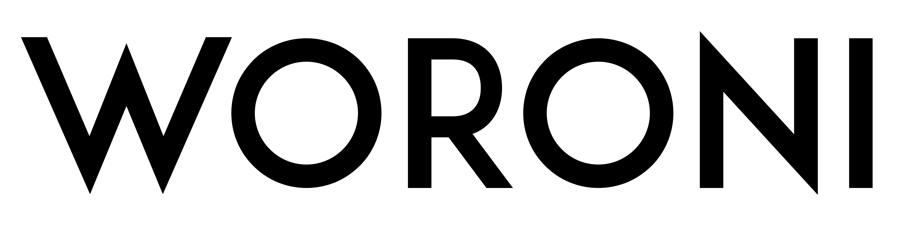 BOARD MEETING AGENDA:DATE 2 OCTOBER, TIME 6:00pmBOARD MEETING AGENDA:DATE 2 OCTOBER, TIME 6:00pmBOARD MEETING AGENDA:DATE 2 OCTOBER, TIME 6:00pmBOARD MEETING AGENDA:DATE 2 OCTOBER, TIME 6:00pmMeeting Venue:Meeting Venue:Woroni BoardroomWoroni BoardroomMeeting Opened:Meeting Opened:6:20pm6:20pmMeeting Closed:Meeting Closed:7:06pm 7:06pm Present:Present:Kat, Oscar, Jasper, Zoe, James, Kanika, NathalieKat, Oscar, Jasper, Zoe, James, Kanika, NathalieApologies:Apologies:Linda.Linda.No.ItemMinutesAction Items1Acknowledgement of CountryJames2Confirmation  of Previous MinutesDone out of session.3Previous Action Items:None.PrintPrintPrintPrint4News UpdateSecond last edition for paper for the year continues to demonstrate the breadth and depth of the reporter’s ability they should be very pleased with themselvesPlanning for last edition, provide an overview of the news this year on campusDecision was made to sit on a story for a number of reasons, underscores Woroni’s commitment to quality over tabloid style reportingNews is where you put the media organization reputation on the line and we have to be conscious of that.5Content UpdateContent is getting so much better unfortunately that it is at the end of the semester, general the editing is continually getting betterWant to meet with team individually, want them to stay on and continuityA lot more potential to take on bigger roles of Woroni as wellNext pullout will be a SpoonsGetting stuff happening soonWant to break down the barriers of mental and physical disabilitiesCreative mag- there is content going to begin organizingAlice workman workshop, 24 people registeredSlam poetry part of fire pit if not we can make an event and link itPending ssaf, cookbook interestSport writing session with Adam and ANU sport6Creative UpdateThank you for getting content early, made a big difference this week.Thank you Kanika for pulloutLast edition of the year, will accentuate the great work of the boardRadioRadioRadioRadio7Radio UpdateGroovyEverything is running swimmingly content wiseBig things on the event side of thingsPopup: is keen to work and collaborate on a few things Sunday sessions,Biggest thing if we pick any artist we want to pick, (dream big) they’ll pay for us, ultimately run by Woroni radioWe hopefully will fill a gap, of what ANU bar left behind. We will see how this works out but it will be really good for WoroniFemale DJ Megan bones has agreed to run it for us very excited for itDavid and ACT music is going to help with advertising.TVTVTVTV8TV UpdateContent continues on as usual, we've started news wrap-ups but are not publishing the one for Week 8 due to some missed deadlines + the ANU Shorts screening needed to be cancelled as we received one entryFinanceFinanceFinanceFinance10Finance UpdateBusiness Transaction Account: $2,397.28Business Online Saver: $128,388.51,Term Deposit: $60,000ANU has not paid our last installment 3 30% of ssaffSSSAF is going wellFinance committee met for the first time, was not quite organized.No idea what had been doneWe are reviewing our financial policyAnother meeting on the 7th NovemberAdministrationAdministrationAdministrationAdministration11Administration UpdateElectionsMeeting with different stake holders in ssafMet with ABC (Kanika) to talk about establishing a partnership between Woroni and ABCABC wants to have the discretion to chooseCould be in different divisionsStill in the earlier stages of figuring out what is required and needed re:insurance.Agenda ItemsAgenda ItemsAgenda ItemsAgenda Items12Agenda item - SSAF: honoraria, media conference, project updates.Kat says read your to do list, you can find them on the SSAF channel.13Other BusinessOther BusinessOther BusinessOther Business15